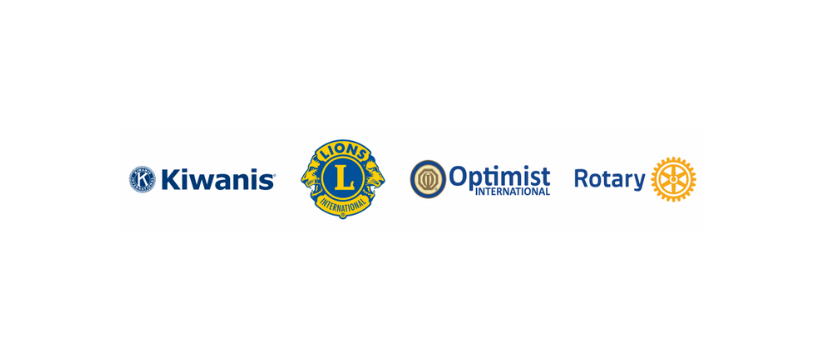 COMUNICADO DE PRENSALos clubes Kiwanis, Lions, Optimist y Rotary de [INSERTAR NOMBRE DE CIUDAD] unirán fuerzas para abordar [INSERTAR ASUNTO, POR EJEMPLO: EL HAMBRE]Parte de una iniciativa de servicio global de una semana de duración que se realiza para fortalecer a las comunidades y mejorar vidasCIUDAD, ESTADO (FECHA) – El servicio comunitario ocupará un lugar central durante la semana del 11 al 17 de septiembre, a medida que los clubes locales Kiwanis, Lions, Optimist y Rotary abordan [INSERTAR ASUNTO, POR EJEMPLO: EL HAMBRE] durante la segunda iniciativa anual Celebrate Community de las organizaciones de servicio.Juntos, los clubes de [INSERTAR CIUDAD][INSERTAR ASUNTO CON DATOS DE APOYO –SI ESTÁN DISPONIBLES– QUE SE ABORDARÁN EN LA DESCRIPCIÓN DEL PROYECTO]. [INSERTAR FECHA, HORA, LUGAR Y CUALQUIER MIEMBRO DESTACADO DE LA COMUNIDAD QUE ASISTIRÁ AL EVENTO][INSERTAR CITA(S) PROVENIENTE(S) DE LOS PARTICIPANTES/BENEFICIARIOS EN EL PROYECTO DE SERVICIO LOCAL] Los líderes de las organizaciones de servicio Kiwanis International, Lions Clubs International, Optimist International y Rotary International han alentado a sus clubes y programas juveniles de todo el mundo a trabajar juntos en proyectos a lo largo de una semana como parte de una iniciativa conjunta llamada Celebrate Community – #CelebrateCommunity.  Asuntos relacionados con la salud y el bienestar, la inseguridad alimentaria y el hambre, la alfabetización y educación, así como el medioambiente, se abordarán por medio de actividades de limpieza comunitaria, donaciones y distribuciones de alimentos, caminatas o carreras con el fin de recaudar fondos para causas específicas y colectas de libros para niños. Acerca de Kiwanis: Fundada en 1915, Kiwanis International es una organización global de clubes y socios dedicados a servir a los niños del mundo. Kiwanis y su familia de clubes —incluidos Circle K International para estudiantes universitarios, Key Club para estudiantes de 14 a 18 años, Builders Club para estudiantes de 11 a 14 años, K-Kids para estudiantes de 6 a 12 años y Aktion Club para adultos con discapacidades— dedican anualmente más de 18,5 millones de horas de servicio a fortalecer las comunidades y servir a los niños. La familia Kiwanis International está compuesta por más de 537 000 adultos y jóvenes en 85 naciones y áreas geográficas. Visita kiwanis.org para más información. Acerca de Lions: Lions Clubs International es la organización de clubes de servicio más grande del mundo. Más de 1,4 millones de socios en más de 48 000 clubes sirven en 200 países y áreas geográficas de todo el mundo. Desde 1917, los Leones han fortalecido a las comunidades locales a través del servicio práctico y proyectos humanitarios, y extienden su impacto en el servicio mediante el generoso apoyo de la Fundación Lions Clubs International. Se concentran en apoyar causas relacionadas con la salud de la vista, el medioambiente, el cáncer infantil, el hambre, la diabetes y otras necesidades humanitarias urgentes para ayudar a abordar algunos de los mayores desafíos que enfrenta la humanidad. Para más información sobre Lions Clubs International, visita lionsclubs.org. Acerca de Optimist: Optimist International, fundada en 1919, es una organización de servicio que ayuda a jóvenes y comunidades de todo el mundo. Cuenta con casi 70 000 socios adultos y jóvenes en más de 2500 clubes en los Estados Unidos, Canadá, el Caribe, México y muchas otras naciones en todo el mundo. Con el lema “Pongamos de manifiesto lo mejor de la juventud, de nuestras comunidades y de nosotros mismos”, los socios de Optimist llevan a cabo proyectos de servicio positivo que llegan a más de seis millones de jóvenes cada año. Para obtener más información sobre Optimist International, llama al +1 (314) 371-6000 o visita www.optimist.org. Acerca de Rotary: Rotary reúne a una red mundial de líderes voluntarios dedicados a abordar los retos humanitarios más apremiantes del mundo. Rotary conecta a 1,4 millones de socios de más de 46 000 clubes rotarios en más de 200 países y áreas geográficas. Su labor mejora vidas tanto a nivel local como internacional, ya sea ayudando a los necesitados en sus propias comunidades o trabajando por un mundo libre de polio. Para más información, visita Rotary.org.###CONTACTOS:     NOMBRE, TELÉFONO, CORREO ELECTRÓNICO [INSERTAR UN CONTACTO DE CADA ORGANIZACIÓN PARTICIPANTE]